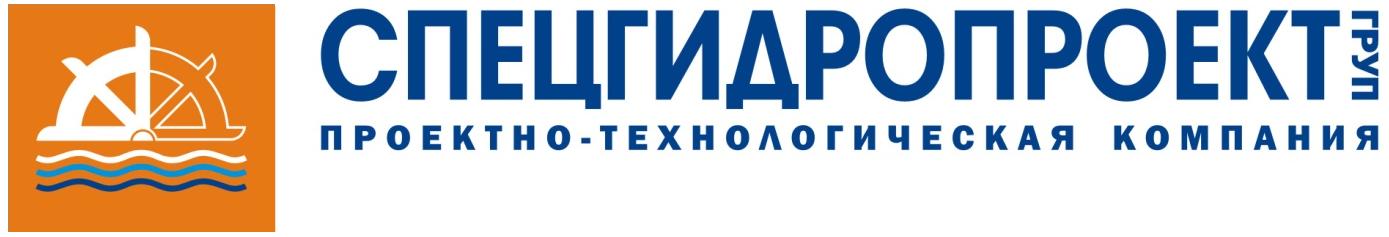 ОБЯЗАТЕЛЬНЫЕ ПОКАЗАТЕЛИ АНАЛИЗА ВОДЫДОПОЛНИТЕЛЬНЫЕ ПОКАЗАТЕЛИ АНАЛИЗА ВОДЫДата: «___» ____________20__ г.   		 		Подпись клиента: ______________НаименованиеПоказания исходной водырН (водородный показатель)Железо общее, мг/лМарганец, мг/лЖесткость общая, мг-экв/л                          Щелочность общая, мг/ лСухой остаток (солесодержание), мг/лОкисляемость перманганатная, мг О/лМутность,  мг/лЦветность, градЗапах (вид запаха), балловАммоний NH4+, мг/лХлориды Cl–, мг/лСульфаты SO42–, мг/лНаименованиеПоказания исходной водыЖелезо (II)/Железо (III), мг/лНатрий+Калий Na+K, мг/лКальций Ca, мг/лМагний Mg, мг/лКремний Si, мг/лМедь Cu, мг/лНитраты NO3–, мг/лФтор F–, мг/лКоли–индекс (БГКП)